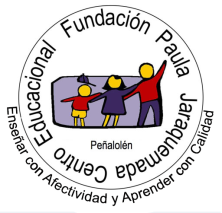 EVALUACIÓN  Nº 1 CIENCIAS NATURALESLa siguiente actividad tiene como finalidad monitorear tu proceso de aprendizaje, es decir, verificar lo que has aprendido en semanas anteriores.Contenidos tratados:Agua en el planeta TierraAgua dulce y saladaCaracterísticas de océanos y lagosMovimientos del Agua en océanosCuidados del aguaMarca con una X la letra de la alternativa que consideres correcta. ¿Dónde se encuentra la mayor cantidad de agua en el planeta Tierra?:En los ríos.En los lagos.En las lagunas.En los océanos.La parte de la Tierra que está ocupada por agua se denominaAtmósfera.Litósfera.Hidrósfera.Ozono.El agua es un recurso de origen:no es un recurso.artificial.natural.lunar.El océano es:  una masa de agua con alta salinidad.agua dulce.la mayor reserva de agua para el consumo.una masa de agua de mínima profundidad.¿Cuál de estos océanos es el más grande de nuestro planeta?Océano Atlántico.Océano Índico.Océano Pacífico.Océano Antártico.“Masas de aguas frías o cálidas que se desplazan con direcciones permanentes en los océanos debido a la rotación de la Tierra y a la acción de los vientos”. Esta definición corresponde a:olas.mareas.corrientes.vientos.¿Cuál de los elementos influyen en los movimientos conocidos como mareas?Luna.Estrellas.Sol.Sol y Luna.Son características de la corriente de Humboldt:ser una corriente cálida que recorre las costas de Chile y Perú, permitiendo abundantes riquezas animales y vegetales en el mar.ser una corriente muy fría que se produce en las costas occidentales de América del Sur, relacionada con abundancia de especies marinas.ser una corriente muy fría que solo se encuentra en las costas chilenas y se ve afectada por el fenómeno de El Niño.Ninguna de las anteriores es correcta.¿Dónde se encuentra la mayor reserva de agua dulce? Océano.Glaciares.Lagos.Ríos.¿Qué tipo de agua predomina en nuestro planeta? Agua dulce.Agua salada.Agua mineral.Agua potable.¿En qué lugar se encuentra la mayor cantidad de glaciares? Zonas polares.Zona del trópico.Zona mediterránea.Zona ecuatorial.¿Qué problema enfrentan los glaciares hoy en día? Contaminación acústica.Derretimiento.Ocupación humana.Las bajas temperaturas de la Tierra.¿Cuál es el problema que presenta tener en nuestro planeta un 3% de agua dulce del total de agua que existe? Que es un bien escaso y es posible que se agote.Que no tiene la cantidad suficiente de sales para su consumo.Que no se puede utilizar para el consumo humano.Que su exceso ocasiona el cambio climático del planeta.¿Cuál es el mayor agente que afecta a la hidrósfera terrestre?Los seres humanos.Los animales.Los insectos.La misma naturaleza.¿Dónde es posible encontrar la mayor cantidad de agua dulce en la Tierra?En los ríos.En algunos lagos.En los hielos polares.En los océanos.¿Cuál es la importancia del agua en nuestras vidas?Que nos sirve para poder obtener productos del mar.Permite que los barcos naveguen.Que permite la sobrevivencia de todos los seres vivos.No tiene importancia, solo es un componente más de la Tierra.¿Cuál es la importancia de la conservación del océano, lagos, ríos y aguas subterráneas para el medioambiente? Permitir que el ciclo del agua siga su curso para que todos los seres vivos obtengan su alimento y puedan sobrevivir, reproducirse y conservarse en la Tierra.Para que podamos derramar en ellos los desechos que ya no usamos.Para extraer de ellos sus recursos y venderlos.Para generar energía.18. Indica el nombre de las corrientes que se encuentran en el Océano Pacífico cerca de Chile. .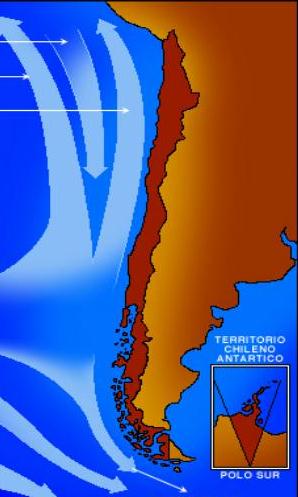 19. Escribe el factor que estaría interviniendo en las siguientes situaciones: (salinidad, temperatura, luminosidad, profundidad).  ______________ ______________ ______________ ______________ 20. Con ayuda del gráfico, indica las 3 situaciones en que usamos más el agua en nuestras casas y señala cómo podríamos disminuirlas para ayudar al planeta. 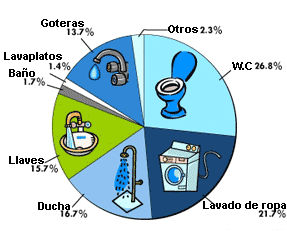 Nombre: _______________________________________Fecha: _________________Curso: 5º ______